 	222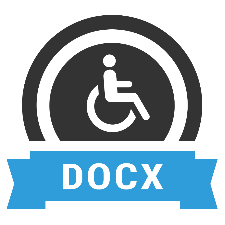 